The NetherlandsThe NetherlandsThe NetherlandsThe NetherlandsJune 2027June 2027June 2027June 2027MondayTuesdayWednesdayThursdayFridaySaturdaySunday1234567891011121314151617181920Father’s Day21222324252627282930NOTES: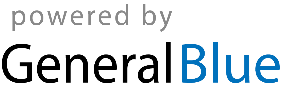 